東京経済大学陸上競技部メールニュース2019-11(2019.10.4)第88回日本学生対校選手権大会　9月12日～15日　岐阜県長良川競技場9月12日（木）～15日（日）、岐阜メモリアルセンター長良川競技場で開催されました。日本インカレのレベルの高さを痛感しましたが、選手たちは今ある力をしっかりと発揮してくれました。個人出場者は来年に向けてリベンジです！＜競技結果＞
　【200ｍ予選】　　　 武本雄大（3）　21秒42（－0.5）　7組4位
　【400ｍ予選】　　　 星野蒼太（3）　47秒66　2組7位
　【1500ｍ予選】　　  卜部和喜（3）　3分59秒55　4組9位
　【4×400ｍR予選】　星野・山田・関口・中野裕　3分10秒78　1組5位関東学生新人選手権大会　　9月20～22日　　相模原ギオン～4×400ｍRで6位入賞～＜1日目＞ 
4×400ｍリレー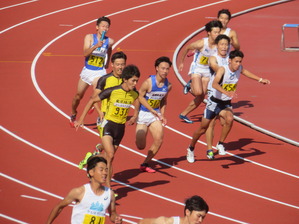 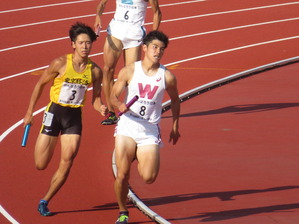 【100m】
森田　将貴（1） 10"70（+3.1）組5着　準決勝進出【4×100mR予選】
A.池田 森田 加藤 武本 40"98　B決勝進出
B.清水 松井 藤田 高木 43"08【4×400mR予選 】
A. 新屋 田畑 江崎 石田 DQ
B. 関口 武本 星野 大介 3'12"85 組2着　A決勝進出【円盤投 】
小林　　凌（1） 39m54
重田　一稀（2） NM【走高跳】
岡田　未来（1） NM
＜2日目＞  
100ｍ　準決勝　森田（1）　　　　　800ｍ　予選　伊藤　　　　　　　　4×100ｍR　　
   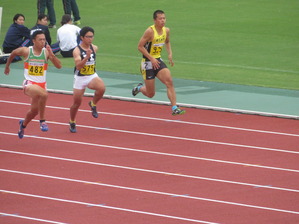 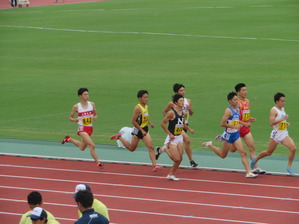 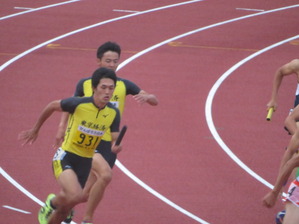 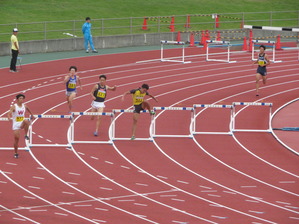 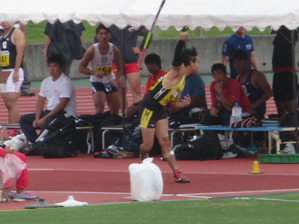 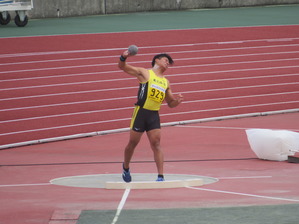 400ｍH　吉田（1）　　　　やり投　決勝　佐々木（1）　　　　砲丸投　南（2）

【男子100m準決勝】
　森田　将貴(1) 10"69 組6着
【800m予選】
　伊藤 絃(1) 1′59″10 組8着 シーズンベスト
【男子4×100mR決勝】
　池田 森田 加藤 武本 41"08 組2着
【400mH 予選】
　吉田 優大（1） 54”02 組4着　準決勝進出
【やり投げ】
　佐々木 陽(1) 58m78
【砲丸投】
　南 和希(2) 12m76＜3日目＞
400ｍH　吉田　　　　　　　　　　　　　　　　走幅跳 坂井　
 4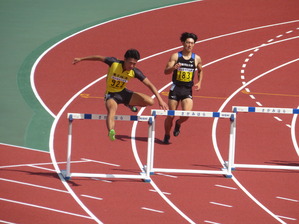 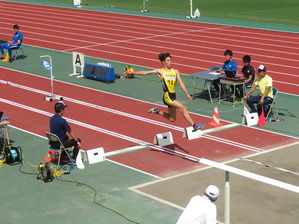 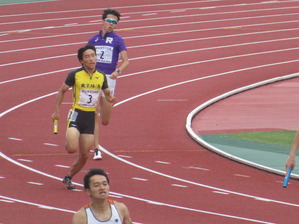 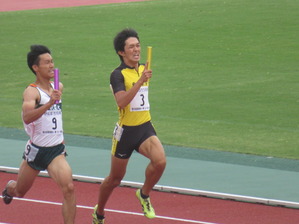 400ｍR・関口　　　　　　　　　4×400ｍR・武本
 
高木大　　　　　　　　　　　　　　　　　　　　吉田
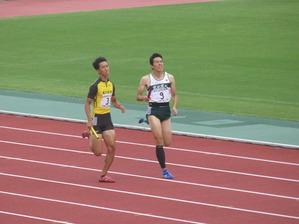 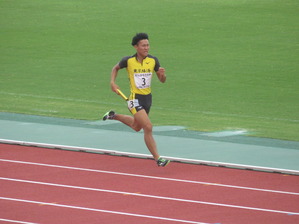 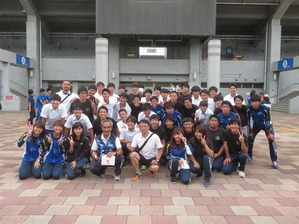 【400mH準決勝】
　吉田 優大(1) 54″20 組4着
【走幅跳】
　坂井 公亮(2) 6m76（+2.8）
【4×400mR 決勝】
　関口・武本・大介・吉田 3’13”66　　6位入賞
国士館大学競技会結果　　9月28日　　国士館多摩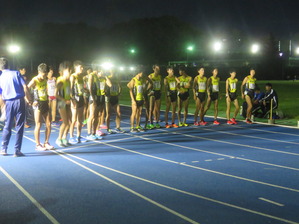 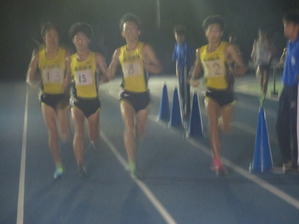 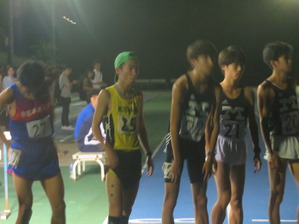 【10000m】
3組
益子翔太郎(1) 30'53"97 1着 　自己新
小西　竜矢(3) 30'54"03 2着 　自己新
樋田　侑司(2) 30'54"12 3着 　自己新
大川　歩夢(1) 30'54"28 4着 　自己新
村上　　滋(4) 31'10"33 6着 
関　　颯介(2) 31'10"38 7着 　自己新
加瀬　莉穏(2) 31'18"66 9着 
下別府　輝(1) 31'21"00 10着 　自己新
中山　大地(1) 31'21"48 11着 　自己新
進藤　 颯太(1) 31'23"73 12着 
所河　北斗(4) 31'45"15 14着 
柿沼　竜我(4) 31'51"75 15着
宮田　共也(3) 31'56"08 16着
益田　昇馬(4) 32'13"50 19着
剱持　勇斗(3) 32'26"81 21着
新城　龍祐(1) 32'32"43 22着 　自己新

4組
森　陽向(3) 30'48"48 11着日体大競技会結果　9/28、/29　健志台＜28日＞ 
【400m】
　竹本　琳（2） 51"87 組３着
【走幅跳】
　松井　陸（2） 7m07(+0.9)全体2位
＜29日＞
【男子200m】
　池田　匠（2） 22"69 組3着(-2.0)
【男子800m 】
　竹内貫太（2） 2'20"62 組6着
　中野裕翔（3） 1'56"60 組6着
駅伝ブロック御殿場選抜合宿　　9月12日～18日　御殿場天恵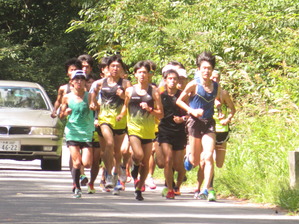 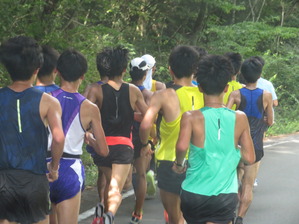 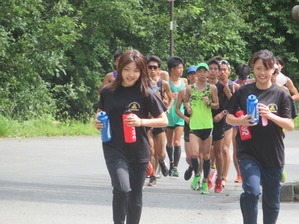 　夏季合宿の最後を飾る御殿場選抜合宿が9月12日から18日に行われました。西湖周回コースでの距離走、御殿場競技場でのトラック練習とメリハリのある練習メニューで充実したトレーニングを積むことができました。小平市少年少女ランニング教室　9月16日　小平市中央公園体育館   


　恒例の小平市少年少女ランニング教室に小林海スプリントブロックコーチが講師として招かれ、選手6名が補助員としてお手伝いをしました。あいにくの雨で体育館内での開催となりましたが、午前中の小学生、午後の中学生およそ150名の参加者が熱心に走りの基本を学んでくれました。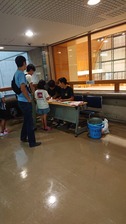 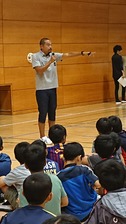 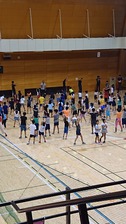 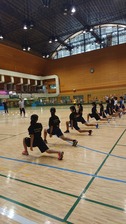 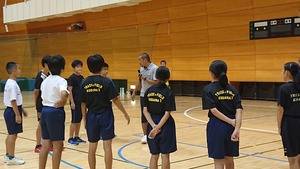 